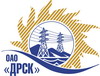 Открытое Акционерное Общество«Дальневосточная распределительная сетевая  компания»Протокол№ 436/ПрУ-П  процедуры вскрытия поступивших конвертов с предложениями участников на переторжкуСПОСОБ И ПРЕДМЕТ ЗАКУПКИ: Открытый запрос предложений на право заключения Договора «Кадастровые работы по земельным участкам под объектами ВЛ-110/0,4 кВ, ПС-110/10 кВ, ТП-10/0,4 кВ расположенным на территории Амурской области», закупка № 246 р. 9 КПЗ 2015 г.Плановая стоимость закупки: 1 000 000,00 руб.  без учета НДСПРИСУТСТВОВАЛИ: члены постоянно действующей Закупочной комиссии 2-го уровня. Информация о результатах вскрытия конвертов:1.  В адрес Организатора закупки поступило 2 (два) предложения на участие в процедуре переторжки.2. Вскрытие конвертов было осуществлено секретарем Закупочной комиссии в присутствии двух членов Закупочной комиссии.3. Дата и время начала процедуры вскрытия конвертов с заявками на участие в переторжке: 10:00 час (амурского времени) 20.05.2015 г.4. Место проведения процедуры вскрытия конвертов с предложениями на участие в закупке: г. Благовещенск, ул. Шевченко, 28, каб. 244.5. В конвертах обнаружены предложения следующих Участников переторжки по закупкеОтветственный секретарь Закупочной комиссии 2 уровня  ОАО «ДРСК» 		                                                  О.А. МоторинаТехнический секретарь  Закупочной комиссии 2 уровня  ОАО «ДРСК»                           	             Т.В. Коротаеваг. Благовещенск    «20» мая  2015 г.№п/пНаименование Участника закупки и его адресЦена предложения до переторжкиЦена предложения после переторжкиООО «АСТЭРА» (675000. г. Благовещенск, ул. Амурская, 146, каб. 1)1 000 000,00 руб. без учета НДС. Суммарная стоимость единичных расценок 47 210,39 руб. без НДС1 000 000,00 руб. без учета НДС. Суммарная стоимость единичных расценок 43 418,86 руб. без НДС2ООО «Меридиан» (675000, г. Благовещенск, ул. Зейская, 171, офис 402)1 000 000,00 руб. без учета НДС.Суммарная стоимость единичных расценок 47 298,94 руб. без НДС1 000 000,00 руб. без учета НДС. Суммарная стоимость единичных расценок 40 939,72 руб. без НДС3ООО «Амурземпроект» (675505, Амурская область, с. Усть-Ивановка, ул. Ленина, 75/1)1 000 000,00 руб. без учета НДС. Суммарная стоимость единичных расценок 54 727,00 руб. без НДСне поступило